 & 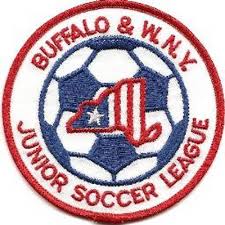 Junior Soccer LeagueBoard of Directors MeetingDecember 2, 2019
6:00 PM
Section I – General MattersFinance Reports – 
a) Treasurer's Report – Neal S.
b) Worker’s Comp Update – Bob L.c) Clubs still owing 2019 Fees (if any)Clubs deemed to be in “Bad Standing” 2020 Odenbacha) Final Setting of Registration Fee Demosphere & Website Update – Bob L.NYSWYSA AGM Meeting Update – Bob L.Project Play Update – Bob L.Section II – Governance MattersSection III – General Policy Issues1.	Update on Amherst-Williamsville Club matters2.	Update on Lackawanna Club matters3.	Policy & Procedure Revamp to match new website, operations4.	Number of Teams – Caps, limits on number per club or age group5.	Fields needed to register teams-Discussion on deadline for securing fields by clubs6.	Alignment Committee MembersU8-U12 Dates:  2/8-2/15, Preliminary Cmte. Meeting Appeal Mtg. 2/29U13-U19Dates: 3/8-3/15, Preliminary Cmte. Meeting Appeal Mtg. 3/29Roster Freeze Dates-FINALU8-U12   Rosters frozen 11:59PM 5/15/2020U13-U19 Rosters frozen 11:59PM 6/15/2020Reschedule Issues – Limited as currently in P&P, none considered after 11:59 PM on   5/15/20 for U8-U12, after 11:59 PM on 6/15/20 for U13-U19Future of Dual CardingAdjournmentUpcoming Board MeetingsJanuary 20, 2020	March 30, 2020	May, 2020	July, 2020	September, 2020Upcoming League Meetings      February 3, 2020      April 27, 2020	        	August 10, 2020	October 5, 2020 (AGM)	